YAKIN DOĞU ÜNİVERSİTESİ – ATATÜRK EĞİTİM FAKÜLTESİYAKIN DOĞU ÜNİVERSİTESİ – ATATÜRK EĞİTİM FAKÜLTESİYAKIN DOĞU ÜNİVERSİTESİ – ATATÜRK EĞİTİM FAKÜLTESİYAKIN DOĞU ÜNİVERSİTESİ – ATATÜRK EĞİTİM FAKÜLTESİYAKIN DOĞU ÜNİVERSİTESİ – ATATÜRK EĞİTİM FAKÜLTESİYAKIN DOĞU ÜNİVERSİTESİ – ATATÜRK EĞİTİM FAKÜLTESİYAKIN DOĞU ÜNİVERSİTESİ – ATATÜRK EĞİTİM FAKÜLTESİYAKIN DOĞU ÜNİVERSİTESİ – ATATÜRK EĞİTİM FAKÜLTESİYAKIN DOĞU ÜNİVERSİTESİ – ATATÜRK EĞİTİM FAKÜLTESİYAKIN DOĞU ÜNİVERSİTESİ – ATATÜRK EĞİTİM FAKÜLTESİYAKIN DOĞU ÜNİVERSİTESİ – ATATÜRK EĞİTİM FAKÜLTESİYAKIN DOĞU ÜNİVERSİTESİ – ATATÜRK EĞİTİM FAKÜLTESİYAKIN DOĞU ÜNİVERSİTESİ – ATATÜRK EĞİTİM FAKÜLTESİYAKIN DOĞU ÜNİVERSİTESİ – ATATÜRK EĞİTİM FAKÜLTESİYAKIN DOĞU ÜNİVERSİTESİ – ATATÜRK EĞİTİM FAKÜLTESİYAKIN DOĞU ÜNİVERSİTESİ – ATATÜRK EĞİTİM FAKÜLTESİYAKIN DOĞU ÜNİVERSİTESİ – ATATÜRK EĞİTİM FAKÜLTESİYAKIN DOĞU ÜNİVERSİTESİ – ATATÜRK EĞİTİM FAKÜLTESİYAKIN DOĞU ÜNİVERSİTESİ – ATATÜRK EĞİTİM FAKÜLTESİYAKIN DOĞU ÜNİVERSİTESİ – ATATÜRK EĞİTİM FAKÜLTESİYAKIN DOĞU ÜNİVERSİTESİ – ATATÜRK EĞİTİM FAKÜLTESİYAKIN DOĞU ÜNİVERSİTESİ – ATATÜRK EĞİTİM FAKÜLTESİYAKIN DOĞU ÜNİVERSİTESİ – ATATÜRK EĞİTİM FAKÜLTESİYAKIN DOĞU ÜNİVERSİTESİ – ATATÜRK EĞİTİM FAKÜLTESİYAKIN DOĞU ÜNİVERSİTESİ – ATATÜRK EĞİTİM FAKÜLTESİYAKIN DOĞU ÜNİVERSİTESİ – ATATÜRK EĞİTİM FAKÜLTESİYAKIN DOĞU ÜNİVERSİTESİ – ATATÜRK EĞİTİM FAKÜLTESİ Bilgisayar ve Ögretim Teknolojileri Eğitimi Bölümü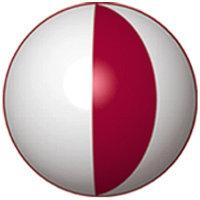 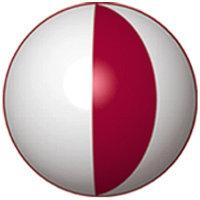 DERS İZLENCESİ2015-2016 Güz Dönemi Bilgisayar ve Ögretim Teknolojileri Eğitimi BölümüDERS İZLENCESİ2015-2016 Güz Dönemi Bilgisayar ve Ögretim Teknolojileri Eğitimi BölümüDERS İZLENCESİ2015-2016 Güz Dönemi Bilgisayar ve Ögretim Teknolojileri Eğitimi BölümüDERS İZLENCESİ2015-2016 Güz Dönemi Bilgisayar ve Ögretim Teknolojileri Eğitimi BölümüDERS İZLENCESİ2015-2016 Güz Dönemi Bilgisayar ve Ögretim Teknolojileri Eğitimi BölümüDERS İZLENCESİ2015-2016 Güz Dönemi Bilgisayar ve Ögretim Teknolojileri Eğitimi BölümüDERS İZLENCESİ2015-2016 Güz Dönemi Bilgisayar ve Ögretim Teknolojileri Eğitimi BölümüDERS İZLENCESİ2015-2016 Güz Dönemi Bilgisayar ve Ögretim Teknolojileri Eğitimi BölümüDERS İZLENCESİ2015-2016 Güz Dönemi Bilgisayar ve Ögretim Teknolojileri Eğitimi BölümüDERS İZLENCESİ2015-2016 Güz Dönemi Bilgisayar ve Ögretim Teknolojileri Eğitimi BölümüDERS İZLENCESİ2015-2016 Güz Dönemi Bilgisayar ve Ögretim Teknolojileri Eğitimi BölümüDERS İZLENCESİ2015-2016 Güz Dönemi Bilgisayar ve Ögretim Teknolojileri Eğitimi BölümüDERS İZLENCESİ2015-2016 Güz Dönemi Bilgisayar ve Ögretim Teknolojileri Eğitimi BölümüDERS İZLENCESİ2015-2016 Güz Dönemi Bilgisayar ve Ögretim Teknolojileri Eğitimi BölümüDERS İZLENCESİ2015-2016 Güz Dönemi Bilgisayar ve Ögretim Teknolojileri Eğitimi BölümüDERS İZLENCESİ2015-2016 Güz Dönemi Bilgisayar ve Ögretim Teknolojileri Eğitimi BölümüDERS İZLENCESİ2015-2016 Güz Dönemi Bilgisayar ve Ögretim Teknolojileri Eğitimi BölümüDERS İZLENCESİ2015-2016 Güz Dönemi Bilgisayar ve Ögretim Teknolojileri Eğitimi BölümüDERS İZLENCESİ2015-2016 Güz Dönemi Bilgisayar ve Ögretim Teknolojileri Eğitimi BölümüDERS İZLENCESİ2015-2016 Güz Dönemi Bilgisayar ve Ögretim Teknolojileri Eğitimi BölümüDERS İZLENCESİ2015-2016 Güz Dönemi Bilgisayar ve Ögretim Teknolojileri Eğitimi BölümüDERS İZLENCESİ2015-2016 Güz Dönemi Bilgisayar ve Ögretim Teknolojileri Eğitimi BölümüDERS İZLENCESİ2015-2016 Güz Dönemi Bilgisayar ve Ögretim Teknolojileri Eğitimi BölümüDERS İZLENCESİ2015-2016 Güz Dönemi Bilgisayar ve Ögretim Teknolojileri Eğitimi BölümüDERS İZLENCESİ2015-2016 Güz Dönemi Bilgisayar ve Ögretim Teknolojileri Eğitimi BölümüDERS İZLENCESİ2015-2016 Güz Dönemi Bilgisayar ve Ögretim Teknolojileri Eğitimi BölümüDERS İZLENCESİ2015-2016 Güz DönemiDers KoduCeit 329Ders KoduCeit 329Ders AdıDers Yönetim SistemleriDers AdıDers Yönetim SistemleriDers AdıDers Yönetim SistemleriDers AdıDers Yönetim SistemleriSınıfLab-2SınıfLab-2SınıfLab-2SınıfLab-2SınıfLab-2SınıfLab-2Haftalık Ders SaatleriHaftalık Ders SaatleriHaftalık Ders SaatleriHaftalık Ders SaatleriHaftalık Ders SaatleriHaftalık Ders SaatleriKrediAKTSAKTSAKTSHaftalık Ders Programı     Cuma  10:40-13:10Haftalık Ders Programı     Cuma  10:40-13:10Haftalık Ders Programı     Cuma  10:40-13:10Haftalık Ders Programı     Cuma  10:40-13:10Haftalık Ders Programı     Cuma  10:40-13:10Ökoşul: YokÖkoşul: YokÖkoşul: YokÖkoşul: YokÖkoşul: YokÖkoşul: YokÖkoşul: YokÖkoşul: YokÖkoşul: YokÖkoşul: YokÖkoşul: YokÖkoşul: YokHaftalık Ders SaatleriHaftalık Ders SaatleriHaftalık Ders SaatleriHaftalık Ders SaatleriHaftalık Ders SaatleriHaftalık Ders Saatleri3444Haftalık Ders Programı     Cuma  10:40-13:10Haftalık Ders Programı     Cuma  10:40-13:10Haftalık Ders Programı     Cuma  10:40-13:10Haftalık Ders Programı     Cuma  10:40-13:10Haftalık Ders Programı     Cuma  10:40-13:10Ders Dili: Türkçe  Ders Dili: Türkçe  Ders Dili: Türkçe  Ders Dili: Türkçe  Ders Dili: Türkçe  Ders Dili: Türkçe  Ders Dili: Türkçe  Ders Dili: Türkçe  Ders Dili: Türkçe  Ders Dili: Türkçe  Ders Tipi:  SeçmeliDers Tipi:  SeçmeliDers Tipi:  SeçmeliDers Tipi:  SeçmeliDers Tipi:  SeçmeliDers Tipi:  SeçmeliDers Tipi:  SeçmeliYıl: Üçüncü SınıfYıl: Üçüncü SınıfYıl: Üçüncü SınıfYıl: Üçüncü SınıfYıl: Üçüncü SınıfYıl: Üçüncü SınıfYıl: Üçüncü SınıfYıl: Üçüncü SınıfYıl: Üçüncü SınıfDönem: GüzÖğretim Görevlisi/Ders Koordinatorü:  Uz. Ahmet ArnavutE-posta: ahmetarnavut1@gmail.comWeb:Öğretim Görevlisi/Ders Koordinatorü:  Uz. Ahmet ArnavutE-posta: ahmetarnavut1@gmail.comWeb:Öğretim Görevlisi/Ders Koordinatorü:  Uz. Ahmet ArnavutE-posta: ahmetarnavut1@gmail.comWeb:Öğretim Görevlisi/Ders Koordinatorü:  Uz. Ahmet ArnavutE-posta: ahmetarnavut1@gmail.comWeb:Öğretim Görevlisi/Ders Koordinatorü:  Uz. Ahmet ArnavutE-posta: ahmetarnavut1@gmail.comWeb:Öğretim Görevlisi/Ders Koordinatorü:  Uz. Ahmet ArnavutE-posta: ahmetarnavut1@gmail.comWeb:Öğretim Görevlisi/Ders Koordinatorü:  Uz. Ahmet ArnavutE-posta: ahmetarnavut1@gmail.comWeb:Öğretim Görevlisi/Ders Koordinatorü:  Uz. Ahmet ArnavutE-posta: ahmetarnavut1@gmail.comWeb:Öğretim Görevlisi/Ders Koordinatorü:  Uz. Ahmet ArnavutE-posta: ahmetarnavut1@gmail.comWeb:Öğretim Görevlisi/Ders Koordinatorü:  Uz. Ahmet ArnavutE-posta: ahmetarnavut1@gmail.comWeb:Öğretim Görevlisi/Ders Koordinatorü:  Uz. Ahmet ArnavutE-posta: ahmetarnavut1@gmail.comWeb:Öğretim Görevlisi/Ders Koordinatorü:  Uz. Ahmet ArnavutE-posta: ahmetarnavut1@gmail.comWeb:Öğretim Görevlisi/Ders Koordinatorü:  Uz. Ahmet ArnavutE-posta: ahmetarnavut1@gmail.comWeb:Öğretim Görevlisi/Ders Koordinatorü:  Uz. Ahmet ArnavutE-posta: ahmetarnavut1@gmail.comWeb:Ofis Saatleri: Perşembe 09:00-14:00   Cuma 09:00-10:40Ofis / Oda No.: Ofis / Oda Tel: Ofis Saatleri: Perşembe 09:00-14:00   Cuma 09:00-10:40Ofis / Oda No.: Ofis / Oda Tel: Ofis Saatleri: Perşembe 09:00-14:00   Cuma 09:00-10:40Ofis / Oda No.: Ofis / Oda Tel: Ofis Saatleri: Perşembe 09:00-14:00   Cuma 09:00-10:40Ofis / Oda No.: Ofis / Oda Tel: Ofis Saatleri: Perşembe 09:00-14:00   Cuma 09:00-10:40Ofis / Oda No.: Ofis / Oda Tel: Ofis Saatleri: Perşembe 09:00-14:00   Cuma 09:00-10:40Ofis / Oda No.: Ofis / Oda Tel: Ofis Saatleri: Perşembe 09:00-14:00   Cuma 09:00-10:40Ofis / Oda No.: Ofis / Oda Tel: Ofis Saatleri: Perşembe 09:00-14:00   Cuma 09:00-10:40Ofis / Oda No.: Ofis / Oda Tel: Ofis Saatleri: Perşembe 09:00-14:00   Cuma 09:00-10:40Ofis / Oda No.: Ofis / Oda Tel: Ofis Saatleri: Perşembe 09:00-14:00   Cuma 09:00-10:40Ofis / Oda No.: Ofis / Oda Tel: Ofis Saatleri: Perşembe 09:00-14:00   Cuma 09:00-10:40Ofis / Oda No.: Ofis / Oda Tel: Ofis Saatleri: Perşembe 09:00-14:00   Cuma 09:00-10:40Ofis / Oda No.: Ofis / Oda Tel: Ofis Saatleri: Perşembe 09:00-14:00   Cuma 09:00-10:40Ofis / Oda No.: Ofis / Oda Tel: Öğrenim KazanımlarıÖğrenim KazanımlarıÖğrenim KazanımlarıÖğrenim KazanımlarıBu dersi tamamladıklarında öğrenciler, Ders yönetim sistemleri hakkında genel bilgilere sahip olacaklar,Moodle sistemini etkili bir şekilde kullanabilecekler.Bu dersi tamamladıklarında öğrenciler, Ders yönetim sistemleri hakkında genel bilgilere sahip olacaklar,Moodle sistemini etkili bir şekilde kullanabilecekler.Bu dersi tamamladıklarında öğrenciler, Ders yönetim sistemleri hakkında genel bilgilere sahip olacaklar,Moodle sistemini etkili bir şekilde kullanabilecekler.Bu dersi tamamladıklarında öğrenciler, Ders yönetim sistemleri hakkında genel bilgilere sahip olacaklar,Moodle sistemini etkili bir şekilde kullanabilecekler.Bu dersi tamamladıklarında öğrenciler, Ders yönetim sistemleri hakkında genel bilgilere sahip olacaklar,Moodle sistemini etkili bir şekilde kullanabilecekler.Bu dersi tamamladıklarında öğrenciler, Ders yönetim sistemleri hakkında genel bilgilere sahip olacaklar,Moodle sistemini etkili bir şekilde kullanabilecekler.Bu dersi tamamladıklarında öğrenciler, Ders yönetim sistemleri hakkında genel bilgilere sahip olacaklar,Moodle sistemini etkili bir şekilde kullanabilecekler.Bu dersi tamamladıklarında öğrenciler, Ders yönetim sistemleri hakkında genel bilgilere sahip olacaklar,Moodle sistemini etkili bir şekilde kullanabilecekler.Bu dersi tamamladıklarında öğrenciler, Ders yönetim sistemleri hakkında genel bilgilere sahip olacaklar,Moodle sistemini etkili bir şekilde kullanabilecekler.Bu dersi tamamladıklarında öğrenciler, Ders yönetim sistemleri hakkında genel bilgilere sahip olacaklar,Moodle sistemini etkili bir şekilde kullanabilecekler.Bu dersi tamamladıklarında öğrenciler, Ders yönetim sistemleri hakkında genel bilgilere sahip olacaklar,Moodle sistemini etkili bir şekilde kullanabilecekler.Bu dersi tamamladıklarında öğrenciler, Ders yönetim sistemleri hakkında genel bilgilere sahip olacaklar,Moodle sistemini etkili bir şekilde kullanabilecekler.Bu dersi tamamladıklarında öğrenciler, Ders yönetim sistemleri hakkında genel bilgilere sahip olacaklar,Moodle sistemini etkili bir şekilde kullanabilecekler.Bu dersi tamamladıklarında öğrenciler, Ders yönetim sistemleri hakkında genel bilgilere sahip olacaklar,Moodle sistemini etkili bir şekilde kullanabilecekler.Bu dersi tamamladıklarında öğrenciler, Ders yönetim sistemleri hakkında genel bilgilere sahip olacaklar,Moodle sistemini etkili bir şekilde kullanabilecekler.Bu dersi tamamladıklarında öğrenciler, Ders yönetim sistemleri hakkında genel bilgilere sahip olacaklar,Moodle sistemini etkili bir şekilde kullanabilecekler.Bu dersi tamamladıklarında öğrenciler, Ders yönetim sistemleri hakkında genel bilgilere sahip olacaklar,Moodle sistemini etkili bir şekilde kullanabilecekler.Bu dersi tamamladıklarında öğrenciler, Ders yönetim sistemleri hakkında genel bilgilere sahip olacaklar,Moodle sistemini etkili bir şekilde kullanabilecekler.Bu dersi tamamladıklarında öğrenciler, Ders yönetim sistemleri hakkında genel bilgilere sahip olacaklar,Moodle sistemini etkili bir şekilde kullanabilecekler.Bu dersi tamamladıklarında öğrenciler, Ders yönetim sistemleri hakkında genel bilgilere sahip olacaklar,Moodle sistemini etkili bir şekilde kullanabilecekler.Bu dersi tamamladıklarında öğrenciler, Ders yönetim sistemleri hakkında genel bilgilere sahip olacaklar,Moodle sistemini etkili bir şekilde kullanabilecekler.Bu dersi tamamladıklarında öğrenciler, Ders yönetim sistemleri hakkında genel bilgilere sahip olacaklar,Moodle sistemini etkili bir şekilde kullanabilecekler.Bu dersi tamamladıklarında öğrenciler, Ders yönetim sistemleri hakkında genel bilgilere sahip olacaklar,Moodle sistemini etkili bir şekilde kullanabilecekler.Ders TanımıDers TanımıDers TanımıDers TanımıAsenkron (farklı zamanlı) veya harmanlanmış eğitimde, öğrenenlerin ders seçimi ve derse kaydolmasına, içeriklerin sunulmasına, ölçme ve değerlendirme yapılmasına, kullanıcı bilgilerinin izlenip raporlanmasına olanak sağlayan  ders yönetim sistemlerinin tanıtılması.Asenkron (farklı zamanlı) veya harmanlanmış eğitimde, öğrenenlerin ders seçimi ve derse kaydolmasına, içeriklerin sunulmasına, ölçme ve değerlendirme yapılmasına, kullanıcı bilgilerinin izlenip raporlanmasına olanak sağlayan  ders yönetim sistemlerinin tanıtılması.Asenkron (farklı zamanlı) veya harmanlanmış eğitimde, öğrenenlerin ders seçimi ve derse kaydolmasına, içeriklerin sunulmasına, ölçme ve değerlendirme yapılmasına, kullanıcı bilgilerinin izlenip raporlanmasına olanak sağlayan  ders yönetim sistemlerinin tanıtılması.Asenkron (farklı zamanlı) veya harmanlanmış eğitimde, öğrenenlerin ders seçimi ve derse kaydolmasına, içeriklerin sunulmasına, ölçme ve değerlendirme yapılmasına, kullanıcı bilgilerinin izlenip raporlanmasına olanak sağlayan  ders yönetim sistemlerinin tanıtılması.Asenkron (farklı zamanlı) veya harmanlanmış eğitimde, öğrenenlerin ders seçimi ve derse kaydolmasına, içeriklerin sunulmasına, ölçme ve değerlendirme yapılmasına, kullanıcı bilgilerinin izlenip raporlanmasına olanak sağlayan  ders yönetim sistemlerinin tanıtılması.Asenkron (farklı zamanlı) veya harmanlanmış eğitimde, öğrenenlerin ders seçimi ve derse kaydolmasına, içeriklerin sunulmasına, ölçme ve değerlendirme yapılmasına, kullanıcı bilgilerinin izlenip raporlanmasına olanak sağlayan  ders yönetim sistemlerinin tanıtılması.Asenkron (farklı zamanlı) veya harmanlanmış eğitimde, öğrenenlerin ders seçimi ve derse kaydolmasına, içeriklerin sunulmasına, ölçme ve değerlendirme yapılmasına, kullanıcı bilgilerinin izlenip raporlanmasına olanak sağlayan  ders yönetim sistemlerinin tanıtılması.Asenkron (farklı zamanlı) veya harmanlanmış eğitimde, öğrenenlerin ders seçimi ve derse kaydolmasına, içeriklerin sunulmasına, ölçme ve değerlendirme yapılmasına, kullanıcı bilgilerinin izlenip raporlanmasına olanak sağlayan  ders yönetim sistemlerinin tanıtılması.Asenkron (farklı zamanlı) veya harmanlanmış eğitimde, öğrenenlerin ders seçimi ve derse kaydolmasına, içeriklerin sunulmasına, ölçme ve değerlendirme yapılmasına, kullanıcı bilgilerinin izlenip raporlanmasına olanak sağlayan  ders yönetim sistemlerinin tanıtılması.Asenkron (farklı zamanlı) veya harmanlanmış eğitimde, öğrenenlerin ders seçimi ve derse kaydolmasına, içeriklerin sunulmasına, ölçme ve değerlendirme yapılmasına, kullanıcı bilgilerinin izlenip raporlanmasına olanak sağlayan  ders yönetim sistemlerinin tanıtılması.Asenkron (farklı zamanlı) veya harmanlanmış eğitimde, öğrenenlerin ders seçimi ve derse kaydolmasına, içeriklerin sunulmasına, ölçme ve değerlendirme yapılmasına, kullanıcı bilgilerinin izlenip raporlanmasına olanak sağlayan  ders yönetim sistemlerinin tanıtılması.Asenkron (farklı zamanlı) veya harmanlanmış eğitimde, öğrenenlerin ders seçimi ve derse kaydolmasına, içeriklerin sunulmasına, ölçme ve değerlendirme yapılmasına, kullanıcı bilgilerinin izlenip raporlanmasına olanak sağlayan  ders yönetim sistemlerinin tanıtılması.Asenkron (farklı zamanlı) veya harmanlanmış eğitimde, öğrenenlerin ders seçimi ve derse kaydolmasına, içeriklerin sunulmasına, ölçme ve değerlendirme yapılmasına, kullanıcı bilgilerinin izlenip raporlanmasına olanak sağlayan  ders yönetim sistemlerinin tanıtılması.Asenkron (farklı zamanlı) veya harmanlanmış eğitimde, öğrenenlerin ders seçimi ve derse kaydolmasına, içeriklerin sunulmasına, ölçme ve değerlendirme yapılmasına, kullanıcı bilgilerinin izlenip raporlanmasına olanak sağlayan  ders yönetim sistemlerinin tanıtılması.Asenkron (farklı zamanlı) veya harmanlanmış eğitimde, öğrenenlerin ders seçimi ve derse kaydolmasına, içeriklerin sunulmasına, ölçme ve değerlendirme yapılmasına, kullanıcı bilgilerinin izlenip raporlanmasına olanak sağlayan  ders yönetim sistemlerinin tanıtılması.Asenkron (farklı zamanlı) veya harmanlanmış eğitimde, öğrenenlerin ders seçimi ve derse kaydolmasına, içeriklerin sunulmasına, ölçme ve değerlendirme yapılmasına, kullanıcı bilgilerinin izlenip raporlanmasına olanak sağlayan  ders yönetim sistemlerinin tanıtılması.Asenkron (farklı zamanlı) veya harmanlanmış eğitimde, öğrenenlerin ders seçimi ve derse kaydolmasına, içeriklerin sunulmasına, ölçme ve değerlendirme yapılmasına, kullanıcı bilgilerinin izlenip raporlanmasına olanak sağlayan  ders yönetim sistemlerinin tanıtılması.Asenkron (farklı zamanlı) veya harmanlanmış eğitimde, öğrenenlerin ders seçimi ve derse kaydolmasına, içeriklerin sunulmasına, ölçme ve değerlendirme yapılmasına, kullanıcı bilgilerinin izlenip raporlanmasına olanak sağlayan  ders yönetim sistemlerinin tanıtılması.Asenkron (farklı zamanlı) veya harmanlanmış eğitimde, öğrenenlerin ders seçimi ve derse kaydolmasına, içeriklerin sunulmasına, ölçme ve değerlendirme yapılmasına, kullanıcı bilgilerinin izlenip raporlanmasına olanak sağlayan  ders yönetim sistemlerinin tanıtılması.Asenkron (farklı zamanlı) veya harmanlanmış eğitimde, öğrenenlerin ders seçimi ve derse kaydolmasına, içeriklerin sunulmasına, ölçme ve değerlendirme yapılmasına, kullanıcı bilgilerinin izlenip raporlanmasına olanak sağlayan  ders yönetim sistemlerinin tanıtılması.Asenkron (farklı zamanlı) veya harmanlanmış eğitimde, öğrenenlerin ders seçimi ve derse kaydolmasına, içeriklerin sunulmasına, ölçme ve değerlendirme yapılmasına, kullanıcı bilgilerinin izlenip raporlanmasına olanak sağlayan  ders yönetim sistemlerinin tanıtılması.Asenkron (farklı zamanlı) veya harmanlanmış eğitimde, öğrenenlerin ders seçimi ve derse kaydolmasına, içeriklerin sunulmasına, ölçme ve değerlendirme yapılmasına, kullanıcı bilgilerinin izlenip raporlanmasına olanak sağlayan  ders yönetim sistemlerinin tanıtılması.Asenkron (farklı zamanlı) veya harmanlanmış eğitimde, öğrenenlerin ders seçimi ve derse kaydolmasına, içeriklerin sunulmasına, ölçme ve değerlendirme yapılmasına, kullanıcı bilgilerinin izlenip raporlanmasına olanak sağlayan  ders yönetim sistemlerinin tanıtılması.Dersin AmaçlarıDersin AmaçlarıDersin AmaçlarıDersin Amaçları• Ders yönetim sistemi ve teknolojilerini iyi bilen ve derslerini söz konusu teknolojilerle yeniden geliştirmiş öğretim kadrolarının oluşturulması,• Uzaktan eğitimde kullanılan öğrenme yönetim sistemlerinin yapısını, kullanım şeklini, türlerini öğrenmek ve bir öğrenme yönetim sistemini kurup kullanabilmek,• Uzaktan veya karma eğitimde kullanılan öğretim ve içerik yönetim sistemleri için kullanılan teknolojilerin anlaşılması.• Ders yönetim sistemi ve teknolojilerini iyi bilen ve derslerini söz konusu teknolojilerle yeniden geliştirmiş öğretim kadrolarının oluşturulması,• Uzaktan eğitimde kullanılan öğrenme yönetim sistemlerinin yapısını, kullanım şeklini, türlerini öğrenmek ve bir öğrenme yönetim sistemini kurup kullanabilmek,• Uzaktan veya karma eğitimde kullanılan öğretim ve içerik yönetim sistemleri için kullanılan teknolojilerin anlaşılması.• Ders yönetim sistemi ve teknolojilerini iyi bilen ve derslerini söz konusu teknolojilerle yeniden geliştirmiş öğretim kadrolarının oluşturulması,• Uzaktan eğitimde kullanılan öğrenme yönetim sistemlerinin yapısını, kullanım şeklini, türlerini öğrenmek ve bir öğrenme yönetim sistemini kurup kullanabilmek,• Uzaktan veya karma eğitimde kullanılan öğretim ve içerik yönetim sistemleri için kullanılan teknolojilerin anlaşılması.• Ders yönetim sistemi ve teknolojilerini iyi bilen ve derslerini söz konusu teknolojilerle yeniden geliştirmiş öğretim kadrolarının oluşturulması,• Uzaktan eğitimde kullanılan öğrenme yönetim sistemlerinin yapısını, kullanım şeklini, türlerini öğrenmek ve bir öğrenme yönetim sistemini kurup kullanabilmek,• Uzaktan veya karma eğitimde kullanılan öğretim ve içerik yönetim sistemleri için kullanılan teknolojilerin anlaşılması.• Ders yönetim sistemi ve teknolojilerini iyi bilen ve derslerini söz konusu teknolojilerle yeniden geliştirmiş öğretim kadrolarının oluşturulması,• Uzaktan eğitimde kullanılan öğrenme yönetim sistemlerinin yapısını, kullanım şeklini, türlerini öğrenmek ve bir öğrenme yönetim sistemini kurup kullanabilmek,• Uzaktan veya karma eğitimde kullanılan öğretim ve içerik yönetim sistemleri için kullanılan teknolojilerin anlaşılması.• Ders yönetim sistemi ve teknolojilerini iyi bilen ve derslerini söz konusu teknolojilerle yeniden geliştirmiş öğretim kadrolarının oluşturulması,• Uzaktan eğitimde kullanılan öğrenme yönetim sistemlerinin yapısını, kullanım şeklini, türlerini öğrenmek ve bir öğrenme yönetim sistemini kurup kullanabilmek,• Uzaktan veya karma eğitimde kullanılan öğretim ve içerik yönetim sistemleri için kullanılan teknolojilerin anlaşılması.• Ders yönetim sistemi ve teknolojilerini iyi bilen ve derslerini söz konusu teknolojilerle yeniden geliştirmiş öğretim kadrolarının oluşturulması,• Uzaktan eğitimde kullanılan öğrenme yönetim sistemlerinin yapısını, kullanım şeklini, türlerini öğrenmek ve bir öğrenme yönetim sistemini kurup kullanabilmek,• Uzaktan veya karma eğitimde kullanılan öğretim ve içerik yönetim sistemleri için kullanılan teknolojilerin anlaşılması.• Ders yönetim sistemi ve teknolojilerini iyi bilen ve derslerini söz konusu teknolojilerle yeniden geliştirmiş öğretim kadrolarının oluşturulması,• Uzaktan eğitimde kullanılan öğrenme yönetim sistemlerinin yapısını, kullanım şeklini, türlerini öğrenmek ve bir öğrenme yönetim sistemini kurup kullanabilmek,• Uzaktan veya karma eğitimde kullanılan öğretim ve içerik yönetim sistemleri için kullanılan teknolojilerin anlaşılması.• Ders yönetim sistemi ve teknolojilerini iyi bilen ve derslerini söz konusu teknolojilerle yeniden geliştirmiş öğretim kadrolarının oluşturulması,• Uzaktan eğitimde kullanılan öğrenme yönetim sistemlerinin yapısını, kullanım şeklini, türlerini öğrenmek ve bir öğrenme yönetim sistemini kurup kullanabilmek,• Uzaktan veya karma eğitimde kullanılan öğretim ve içerik yönetim sistemleri için kullanılan teknolojilerin anlaşılması.• Ders yönetim sistemi ve teknolojilerini iyi bilen ve derslerini söz konusu teknolojilerle yeniden geliştirmiş öğretim kadrolarının oluşturulması,• Uzaktan eğitimde kullanılan öğrenme yönetim sistemlerinin yapısını, kullanım şeklini, türlerini öğrenmek ve bir öğrenme yönetim sistemini kurup kullanabilmek,• Uzaktan veya karma eğitimde kullanılan öğretim ve içerik yönetim sistemleri için kullanılan teknolojilerin anlaşılması.• Ders yönetim sistemi ve teknolojilerini iyi bilen ve derslerini söz konusu teknolojilerle yeniden geliştirmiş öğretim kadrolarının oluşturulması,• Uzaktan eğitimde kullanılan öğrenme yönetim sistemlerinin yapısını, kullanım şeklini, türlerini öğrenmek ve bir öğrenme yönetim sistemini kurup kullanabilmek,• Uzaktan veya karma eğitimde kullanılan öğretim ve içerik yönetim sistemleri için kullanılan teknolojilerin anlaşılması.• Ders yönetim sistemi ve teknolojilerini iyi bilen ve derslerini söz konusu teknolojilerle yeniden geliştirmiş öğretim kadrolarının oluşturulması,• Uzaktan eğitimde kullanılan öğrenme yönetim sistemlerinin yapısını, kullanım şeklini, türlerini öğrenmek ve bir öğrenme yönetim sistemini kurup kullanabilmek,• Uzaktan veya karma eğitimde kullanılan öğretim ve içerik yönetim sistemleri için kullanılan teknolojilerin anlaşılması.• Ders yönetim sistemi ve teknolojilerini iyi bilen ve derslerini söz konusu teknolojilerle yeniden geliştirmiş öğretim kadrolarının oluşturulması,• Uzaktan eğitimde kullanılan öğrenme yönetim sistemlerinin yapısını, kullanım şeklini, türlerini öğrenmek ve bir öğrenme yönetim sistemini kurup kullanabilmek,• Uzaktan veya karma eğitimde kullanılan öğretim ve içerik yönetim sistemleri için kullanılan teknolojilerin anlaşılması.• Ders yönetim sistemi ve teknolojilerini iyi bilen ve derslerini söz konusu teknolojilerle yeniden geliştirmiş öğretim kadrolarının oluşturulması,• Uzaktan eğitimde kullanılan öğrenme yönetim sistemlerinin yapısını, kullanım şeklini, türlerini öğrenmek ve bir öğrenme yönetim sistemini kurup kullanabilmek,• Uzaktan veya karma eğitimde kullanılan öğretim ve içerik yönetim sistemleri için kullanılan teknolojilerin anlaşılması.• Ders yönetim sistemi ve teknolojilerini iyi bilen ve derslerini söz konusu teknolojilerle yeniden geliştirmiş öğretim kadrolarının oluşturulması,• Uzaktan eğitimde kullanılan öğrenme yönetim sistemlerinin yapısını, kullanım şeklini, türlerini öğrenmek ve bir öğrenme yönetim sistemini kurup kullanabilmek,• Uzaktan veya karma eğitimde kullanılan öğretim ve içerik yönetim sistemleri için kullanılan teknolojilerin anlaşılması.• Ders yönetim sistemi ve teknolojilerini iyi bilen ve derslerini söz konusu teknolojilerle yeniden geliştirmiş öğretim kadrolarının oluşturulması,• Uzaktan eğitimde kullanılan öğrenme yönetim sistemlerinin yapısını, kullanım şeklini, türlerini öğrenmek ve bir öğrenme yönetim sistemini kurup kullanabilmek,• Uzaktan veya karma eğitimde kullanılan öğretim ve içerik yönetim sistemleri için kullanılan teknolojilerin anlaşılması.• Ders yönetim sistemi ve teknolojilerini iyi bilen ve derslerini söz konusu teknolojilerle yeniden geliştirmiş öğretim kadrolarının oluşturulması,• Uzaktan eğitimde kullanılan öğrenme yönetim sistemlerinin yapısını, kullanım şeklini, türlerini öğrenmek ve bir öğrenme yönetim sistemini kurup kullanabilmek,• Uzaktan veya karma eğitimde kullanılan öğretim ve içerik yönetim sistemleri için kullanılan teknolojilerin anlaşılması.• Ders yönetim sistemi ve teknolojilerini iyi bilen ve derslerini söz konusu teknolojilerle yeniden geliştirmiş öğretim kadrolarının oluşturulması,• Uzaktan eğitimde kullanılan öğrenme yönetim sistemlerinin yapısını, kullanım şeklini, türlerini öğrenmek ve bir öğrenme yönetim sistemini kurup kullanabilmek,• Uzaktan veya karma eğitimde kullanılan öğretim ve içerik yönetim sistemleri için kullanılan teknolojilerin anlaşılması.• Ders yönetim sistemi ve teknolojilerini iyi bilen ve derslerini söz konusu teknolojilerle yeniden geliştirmiş öğretim kadrolarının oluşturulması,• Uzaktan eğitimde kullanılan öğrenme yönetim sistemlerinin yapısını, kullanım şeklini, türlerini öğrenmek ve bir öğrenme yönetim sistemini kurup kullanabilmek,• Uzaktan veya karma eğitimde kullanılan öğretim ve içerik yönetim sistemleri için kullanılan teknolojilerin anlaşılması.• Ders yönetim sistemi ve teknolojilerini iyi bilen ve derslerini söz konusu teknolojilerle yeniden geliştirmiş öğretim kadrolarının oluşturulması,• Uzaktan eğitimde kullanılan öğrenme yönetim sistemlerinin yapısını, kullanım şeklini, türlerini öğrenmek ve bir öğrenme yönetim sistemini kurup kullanabilmek,• Uzaktan veya karma eğitimde kullanılan öğretim ve içerik yönetim sistemleri için kullanılan teknolojilerin anlaşılması.• Ders yönetim sistemi ve teknolojilerini iyi bilen ve derslerini söz konusu teknolojilerle yeniden geliştirmiş öğretim kadrolarının oluşturulması,• Uzaktan eğitimde kullanılan öğrenme yönetim sistemlerinin yapısını, kullanım şeklini, türlerini öğrenmek ve bir öğrenme yönetim sistemini kurup kullanabilmek,• Uzaktan veya karma eğitimde kullanılan öğretim ve içerik yönetim sistemleri için kullanılan teknolojilerin anlaşılması.• Ders yönetim sistemi ve teknolojilerini iyi bilen ve derslerini söz konusu teknolojilerle yeniden geliştirmiş öğretim kadrolarının oluşturulması,• Uzaktan eğitimde kullanılan öğrenme yönetim sistemlerinin yapısını, kullanım şeklini, türlerini öğrenmek ve bir öğrenme yönetim sistemini kurup kullanabilmek,• Uzaktan veya karma eğitimde kullanılan öğretim ve içerik yönetim sistemleri için kullanılan teknolojilerin anlaşılması.• Ders yönetim sistemi ve teknolojilerini iyi bilen ve derslerini söz konusu teknolojilerle yeniden geliştirmiş öğretim kadrolarının oluşturulması,• Uzaktan eğitimde kullanılan öğrenme yönetim sistemlerinin yapısını, kullanım şeklini, türlerini öğrenmek ve bir öğrenme yönetim sistemini kurup kullanabilmek,• Uzaktan veya karma eğitimde kullanılan öğretim ve içerik yönetim sistemleri için kullanılan teknolojilerin anlaşılması.Ders Kitabi ve/veya KaynaklarDers Kitabi ve/veya KaynaklarDers Kitabi ve/veya KaynaklarDers Kitabi ve/veya KaynaklarDers Kitabi ve/veya Kaynaklar111İŞMAN, Aytekin. Öğretim Teknolojileri ve Materyal Tasarımı. PEGEM AKADEMİ, 2011, Ankara.İŞMAN, Aytekin. Öğretim Teknolojileri ve Materyal Tasarımı. PEGEM AKADEMİ, 2011, Ankara.İŞMAN, Aytekin. Öğretim Teknolojileri ve Materyal Tasarımı. PEGEM AKADEMİ, 2011, Ankara.İŞMAN, Aytekin. Öğretim Teknolojileri ve Materyal Tasarımı. PEGEM AKADEMİ, 2011, Ankara.İŞMAN, Aytekin. Öğretim Teknolojileri ve Materyal Tasarımı. PEGEM AKADEMİ, 2011, Ankara.İŞMAN, Aytekin. Öğretim Teknolojileri ve Materyal Tasarımı. PEGEM AKADEMİ, 2011, Ankara.İŞMAN, Aytekin. Öğretim Teknolojileri ve Materyal Tasarımı. PEGEM AKADEMİ, 2011, Ankara.İŞMAN, Aytekin. Öğretim Teknolojileri ve Materyal Tasarımı. PEGEM AKADEMİ, 2011, Ankara.İŞMAN, Aytekin. Öğretim Teknolojileri ve Materyal Tasarımı. PEGEM AKADEMİ, 2011, Ankara.İŞMAN, Aytekin. Öğretim Teknolojileri ve Materyal Tasarımı. PEGEM AKADEMİ, 2011, Ankara.İŞMAN, Aytekin. Öğretim Teknolojileri ve Materyal Tasarımı. PEGEM AKADEMİ, 2011, Ankara.İŞMAN, Aytekin. Öğretim Teknolojileri ve Materyal Tasarımı. PEGEM AKADEMİ, 2011, Ankara.İŞMAN, Aytekin. Öğretim Teknolojileri ve Materyal Tasarımı. PEGEM AKADEMİ, 2011, Ankara.İŞMAN, Aytekin. Öğretim Teknolojileri ve Materyal Tasarımı. PEGEM AKADEMİ, 2011, Ankara.İŞMAN, Aytekin. Öğretim Teknolojileri ve Materyal Tasarımı. PEGEM AKADEMİ, 2011, Ankara.İŞMAN, Aytekin. Öğretim Teknolojileri ve Materyal Tasarımı. PEGEM AKADEMİ, 2011, Ankara.İŞMAN, Aytekin. Öğretim Teknolojileri ve Materyal Tasarımı. PEGEM AKADEMİ, 2011, Ankara.İŞMAN, Aytekin. Öğretim Teknolojileri ve Materyal Tasarımı. PEGEM AKADEMİ, 2011, Ankara.İŞMAN, Aytekin. Öğretim Teknolojileri ve Materyal Tasarımı. PEGEM AKADEMİ, 2011, Ankara.Ders Kitabi ve/veya KaynaklarDers Kitabi ve/veya KaynaklarDers Kitabi ve/veya KaynaklarDers Kitabi ve/veya KaynaklarDers Kitabi ve/veya Kaynaklar222www.moodle.org, uzem.neu.edu.trwww.moodle.org, uzem.neu.edu.trwww.moodle.org, uzem.neu.edu.trwww.moodle.org, uzem.neu.edu.trwww.moodle.org, uzem.neu.edu.trwww.moodle.org, uzem.neu.edu.trwww.moodle.org, uzem.neu.edu.trwww.moodle.org, uzem.neu.edu.trwww.moodle.org, uzem.neu.edu.trwww.moodle.org, uzem.neu.edu.trwww.moodle.org, uzem.neu.edu.trwww.moodle.org, uzem.neu.edu.trwww.moodle.org, uzem.neu.edu.trwww.moodle.org, uzem.neu.edu.trwww.moodle.org, uzem.neu.edu.trwww.moodle.org, uzem.neu.edu.trwww.moodle.org, uzem.neu.edu.trwww.moodle.org, uzem.neu.edu.trwww.moodle.org, uzem.neu.edu.trDers İçeriğiDers İçeriğiDers İçeriğiDers İçeriğiUzaktan eğitim ve öğrenme yönetim sistemi kavramları arasındaki ilişki, öğrenme yönetim sistemi standartları, öğrenme yönetim sistemini türleri, öğrenme yönetim sisteminin kurulması ve yönetimi.Uzaktan eğitim ve öğrenme yönetim sistemi kavramları arasındaki ilişki, öğrenme yönetim sistemi standartları, öğrenme yönetim sistemini türleri, öğrenme yönetim sisteminin kurulması ve yönetimi.Uzaktan eğitim ve öğrenme yönetim sistemi kavramları arasındaki ilişki, öğrenme yönetim sistemi standartları, öğrenme yönetim sistemini türleri, öğrenme yönetim sisteminin kurulması ve yönetimi.Uzaktan eğitim ve öğrenme yönetim sistemi kavramları arasındaki ilişki, öğrenme yönetim sistemi standartları, öğrenme yönetim sistemini türleri, öğrenme yönetim sisteminin kurulması ve yönetimi.Uzaktan eğitim ve öğrenme yönetim sistemi kavramları arasındaki ilişki, öğrenme yönetim sistemi standartları, öğrenme yönetim sistemini türleri, öğrenme yönetim sisteminin kurulması ve yönetimi.Uzaktan eğitim ve öğrenme yönetim sistemi kavramları arasındaki ilişki, öğrenme yönetim sistemi standartları, öğrenme yönetim sistemini türleri, öğrenme yönetim sisteminin kurulması ve yönetimi.Uzaktan eğitim ve öğrenme yönetim sistemi kavramları arasındaki ilişki, öğrenme yönetim sistemi standartları, öğrenme yönetim sistemini türleri, öğrenme yönetim sisteminin kurulması ve yönetimi.Uzaktan eğitim ve öğrenme yönetim sistemi kavramları arasındaki ilişki, öğrenme yönetim sistemi standartları, öğrenme yönetim sistemini türleri, öğrenme yönetim sisteminin kurulması ve yönetimi.Uzaktan eğitim ve öğrenme yönetim sistemi kavramları arasındaki ilişki, öğrenme yönetim sistemi standartları, öğrenme yönetim sistemini türleri, öğrenme yönetim sisteminin kurulması ve yönetimi.Uzaktan eğitim ve öğrenme yönetim sistemi kavramları arasındaki ilişki, öğrenme yönetim sistemi standartları, öğrenme yönetim sistemini türleri, öğrenme yönetim sisteminin kurulması ve yönetimi.Uzaktan eğitim ve öğrenme yönetim sistemi kavramları arasındaki ilişki, öğrenme yönetim sistemi standartları, öğrenme yönetim sistemini türleri, öğrenme yönetim sisteminin kurulması ve yönetimi.Uzaktan eğitim ve öğrenme yönetim sistemi kavramları arasındaki ilişki, öğrenme yönetim sistemi standartları, öğrenme yönetim sistemini türleri, öğrenme yönetim sisteminin kurulması ve yönetimi.Uzaktan eğitim ve öğrenme yönetim sistemi kavramları arasındaki ilişki, öğrenme yönetim sistemi standartları, öğrenme yönetim sistemini türleri, öğrenme yönetim sisteminin kurulması ve yönetimi.Uzaktan eğitim ve öğrenme yönetim sistemi kavramları arasındaki ilişki, öğrenme yönetim sistemi standartları, öğrenme yönetim sistemini türleri, öğrenme yönetim sisteminin kurulması ve yönetimi.Uzaktan eğitim ve öğrenme yönetim sistemi kavramları arasındaki ilişki, öğrenme yönetim sistemi standartları, öğrenme yönetim sistemini türleri, öğrenme yönetim sisteminin kurulması ve yönetimi.Uzaktan eğitim ve öğrenme yönetim sistemi kavramları arasındaki ilişki, öğrenme yönetim sistemi standartları, öğrenme yönetim sistemini türleri, öğrenme yönetim sisteminin kurulması ve yönetimi.Uzaktan eğitim ve öğrenme yönetim sistemi kavramları arasındaki ilişki, öğrenme yönetim sistemi standartları, öğrenme yönetim sistemini türleri, öğrenme yönetim sisteminin kurulması ve yönetimi.Uzaktan eğitim ve öğrenme yönetim sistemi kavramları arasındaki ilişki, öğrenme yönetim sistemi standartları, öğrenme yönetim sistemini türleri, öğrenme yönetim sisteminin kurulması ve yönetimi.Uzaktan eğitim ve öğrenme yönetim sistemi kavramları arasındaki ilişki, öğrenme yönetim sistemi standartları, öğrenme yönetim sistemini türleri, öğrenme yönetim sisteminin kurulması ve yönetimi.Uzaktan eğitim ve öğrenme yönetim sistemi kavramları arasındaki ilişki, öğrenme yönetim sistemi standartları, öğrenme yönetim sistemini türleri, öğrenme yönetim sisteminin kurulması ve yönetimi.Uzaktan eğitim ve öğrenme yönetim sistemi kavramları arasındaki ilişki, öğrenme yönetim sistemi standartları, öğrenme yönetim sistemini türleri, öğrenme yönetim sisteminin kurulması ve yönetimi.Uzaktan eğitim ve öğrenme yönetim sistemi kavramları arasındaki ilişki, öğrenme yönetim sistemi standartları, öğrenme yönetim sistemini türleri, öğrenme yönetim sisteminin kurulması ve yönetimi.Uzaktan eğitim ve öğrenme yönetim sistemi kavramları arasındaki ilişki, öğrenme yönetim sistemi standartları, öğrenme yönetim sistemini türleri, öğrenme yönetim sisteminin kurulması ve yönetimi.Derste Kullanılacak YöntemlerDerste Kullanılacak YöntemlerDerste Kullanılacak YöntemlerDerste Kullanılacak YöntemlerDerste Kullanılacak YöntemlerDerste Kullanılacak YöntemlerDerste Kullanılacak YöntemlerDerste Kullanılacak YöntemlerDerste Kullanılacak YöntemlerDerste Kullanılacak YöntemlerDerste Kullanılacak YöntemlerHAFTALIK DERS İZLENCESİHAFTALIK DERS İZLENCESİHAFTALIK DERS İZLENCESİHAFTALIK DERS İZLENCESİHAFTALIK DERS İZLENCESİHAFTALIK DERS İZLENCESİHAFTALIK DERS İZLENCESİHAFTALIK DERS İZLENCESİHAFTALIK DERS İZLENCESİHAFTALIK DERS İZLENCESİHAFTALIK DERS İZLENCESİHAFTALIK DERS İZLENCESİHAFTALIK DERS İZLENCESİHAFTALIK DERS İZLENCESİHAFTALIK DERS İZLENCESİHAFTALIK DERS İZLENCESİHAFTALIK DERS İZLENCESİHAFTALIK DERS İZLENCESİHAFTALIK DERS İZLENCESİHAFTALIK DERS İZLENCESİHAFTALIK DERS İZLENCESİHAFTALIK DERS İZLENCESİHAFTALIK DERS İZLENCESİHAFTALIK DERS İZLENCESİHAFTALIK DERS İZLENCESİHAFTALIK DERS İZLENCESİHAFTALIK DERS İZLENCESİHaftaTarihTarihTarihTarihTarihTarihAktivitelerAktivitelerAktivitelerAktivitelerAktivitelerAktivitelerAktivitelerAktivitelerAktivitelerNotlarNotlarNotlarNotlarNotlarNotlarNotlarNotlarNotlarNotlarReferans/Kaynak114 Eylül – 18 Eylül14 Eylül – 18 Eylül14 Eylül – 18 Eylül14 Eylül – 18 Eylül14 Eylül – 18 Eylül14 Eylül – 18 EylülDerse girişDerse girişDerse girişDerse girişDerse girişDerse girişDerse girişDerse girişDerse girişDerse girişDerse girişDerse girişDerse girişDerse girişDerse girişDerse girişDerse girişDerse girişDerse giriş221 Eylül – 25 Eylül21 Eylül – 25 Eylül21 Eylül – 25 Eylül21 Eylül – 25 Eylül21 Eylül – 25 Eylül21 Eylül – 25 EylülResmi TatilResmi TatilResmi TatilResmi TatilResmi TatilResmi TatilResmi TatilResmi TatilResmi TatilResmi TatilResmi TatilResmi TatilResmi TatilResmi TatilResmi TatilResmi TatilResmi TatilResmi TatilResmi Tatil328 Eylül – 2 Ekim28 Eylül – 2 Ekim28 Eylül – 2 Ekim28 Eylül – 2 Ekim28 Eylül – 2 Ekim28 Eylül – 2 EkimÖğrenme Yönetim Sistemleri ile ilgili bilgilendirmeÖğrenme Yönetim Sistemleri ile ilgili bilgilendirmeÖğrenme Yönetim Sistemleri ile ilgili bilgilendirmeÖğrenme Yönetim Sistemleri ile ilgili bilgilendirmeÖğrenme Yönetim Sistemleri ile ilgili bilgilendirmeÖğrenme Yönetim Sistemleri ile ilgili bilgilendirmeÖğrenme Yönetim Sistemleri ile ilgili bilgilendirmeÖğrenme Yönetim Sistemleri ile ilgili bilgilendirmeÖğrenme Yönetim Sistemleri ile ilgili bilgilendirmeDüz AnlatımDüz AnlatımDüz AnlatımDüz AnlatımDüz AnlatımDüz AnlatımDüz AnlatımDüz AnlatımDüz AnlatımDüz Anlatım1145 Ekim – 9 Ekim5 Ekim – 9 Ekim5 Ekim – 9 Ekim5 Ekim – 9 Ekim5 Ekim – 9 Ekim5 Ekim – 9 EkimModdle Genel TanıtımıModdle Genel TanıtımıModdle Genel TanıtımıModdle Genel TanıtımıModdle Genel TanıtımıModdle Genel TanıtımıModdle Genel TanıtımıModdle Genel TanıtımıModdle Genel TanıtımıDüz Anlatım-UygulamaDüz Anlatım-UygulamaDüz Anlatım-UygulamaDüz Anlatım-UygulamaDüz Anlatım-UygulamaDüz Anlatım-UygulamaDüz Anlatım-UygulamaDüz Anlatım-UygulamaDüz Anlatım-UygulamaDüz Anlatım-Uygulama1-21-2512 Ekim – 16 Ekim12 Ekim – 16 Ekim12 Ekim – 16 Ekim12 Ekim – 16 Ekim12 Ekim – 16 Ekim12 Ekim – 16 EkimMoodle ÖzellikleriMoodle ÖzellikleriMoodle ÖzellikleriMoodle ÖzellikleriMoodle ÖzellikleriMoodle ÖzellikleriMoodle ÖzellikleriMoodle ÖzellikleriMoodle ÖzellikleriDüz Anlatım-UygulamaDüz Anlatım-UygulamaDüz Anlatım-UygulamaDüz Anlatım-UygulamaDüz Anlatım-UygulamaDüz Anlatım-UygulamaDüz Anlatım-UygulamaDüz Anlatım-UygulamaDüz Anlatım-UygulamaDüz Anlatım-Uygulama22619 Ekim – 23 Ekim19 Ekim – 23 Ekim19 Ekim – 23 Ekim19 Ekim – 23 Ekim19 Ekim – 23 Ekim19 Ekim – 23 EkimMoodle KurulumuMoodle KurulumuMoodle KurulumuMoodle KurulumuMoodle KurulumuMoodle KurulumuMoodle KurulumuMoodle KurulumuMoodle KurulumuDüz Anlatım-UygulamaDüz Anlatım-UygulamaDüz Anlatım-UygulamaDüz Anlatım-UygulamaDüz Anlatım-UygulamaDüz Anlatım-UygulamaDüz Anlatım-UygulamaDüz Anlatım-UygulamaDüz Anlatım-UygulamaDüz Anlatım-Uygulama22726 Ekim – 30 Ekim26 Ekim – 30 Ekim26 Ekim – 30 Ekim26 Ekim – 30 Ekim26 Ekim – 30 Ekim26 Ekim – 30 EkimDers OluşturmaDers OluşturmaDers OluşturmaDers OluşturmaDers OluşturmaDers OluşturmaDers OluşturmaDers OluşturmaDers OluşturmaDüz Anlatım-UygulamaDüz Anlatım-UygulamaDüz Anlatım-UygulamaDüz Anlatım-UygulamaDüz Anlatım-UygulamaDüz Anlatım-UygulamaDüz Anlatım-UygulamaDüz Anlatım-UygulamaDüz Anlatım-UygulamaDüz Anlatım-Uygulama2282 Kasım – 7 Kasım2 Kasım – 7 Kasım2 Kasım – 7 Kasım2 Kasım – 7 Kasım2 Kasım – 7 Kasım2 Kasım – 7 KasımARA SINAVLARARA SINAVLARARA SINAVLARARA SINAVLARARA SINAVLARARA SINAVLARARA SINAVLARARA SINAVLARARA SINAVLARARA SINAVLARARA SINAVLARARA SINAVLARARA SINAVLARARA SINAVLARARA SINAVLARARA SINAVLARARA SINAVLARARA SINAVLARARA SINAVLARARA SINAVLARARA SINAVLAR99 Kasım – 13 Kasım9 Kasım – 13 Kasım9 Kasım – 13 Kasım9 Kasım – 13 Kasım9 Kasım – 13 Kasım9 Kasım – 13 KasımSınav İşlemleriSınav İşlemleriSınav İşlemleriSınav İşlemleriSınav İşlemleriSınav İşlemleriSınav İşlemleriSınav İşlemleriDüz Anlatım-UygulamaDüz Anlatım-UygulamaDüz Anlatım-UygulamaDüz Anlatım-UygulamaDüz Anlatım-UygulamaDüz Anlatım-UygulamaDüz Anlatım-UygulamaDüz Anlatım-UygulamaDüz Anlatım-UygulamaDüz Anlatım-UygulamaDüz Anlatım-Uygulama1-21-21016 Kasım – 20  Kasım16 Kasım – 20  Kasım16 Kasım – 20  Kasım16 Kasım – 20  Kasım16 Kasım – 20  Kasım16 Kasım – 20  KasımMoodle AyarlarıMoodle AyarlarıMoodle AyarlarıMoodle AyarlarıMoodle AyarlarıMoodle AyarlarıMoodle AyarlarıMoodle AyarlarıUygulamaUygulamaUygulamaUygulamaUygulamaUygulamaUygulamaUygulamaUygulamaUygulamaUygulama221123 Kasım  – 27  Kasım23 Kasım  – 27  Kasım23 Kasım  – 27  Kasım23 Kasım  – 27  Kasım23 Kasım  – 27  Kasım23 Kasım  – 27  KasımMoodle AyarlarıMoodle AyarlarıMoodle AyarlarıMoodle AyarlarıMoodle AyarlarıMoodle AyarlarıMoodle AyarlarıMoodle AyarlarıUygulamaUygulamaUygulamaUygulamaUygulamaUygulamaUygulamaUygulamaUygulamaUygulamaUygulama221230  Kasım  – 4 Aralık30  Kasım  – 4 Aralık30  Kasım  – 4 Aralık30  Kasım  – 4 Aralık30  Kasım  – 4 Aralık30  Kasım  – 4 AralıkProje Geliştirme ve SunumProje Geliştirme ve SunumProje Geliştirme ve SunumProje Geliştirme ve SunumProje Geliştirme ve SunumProje Geliştirme ve SunumProje Geliştirme ve SunumProje Geliştirme ve SunumUygulamaUygulamaUygulamaUygulamaUygulamaUygulamaUygulamaUygulamaUygulamaUygulamaUygulama22137 Aralık – 11 Aralık7 Aralık – 11 Aralık7 Aralık – 11 Aralık7 Aralık – 11 Aralık7 Aralık – 11 Aralık7 Aralık – 11 AralıkProje Geliştirme ve SunumProje Geliştirme ve SunumProje Geliştirme ve SunumProje Geliştirme ve SunumProje Geliştirme ve SunumProje Geliştirme ve SunumProje Geliştirme ve SunumProje Geliştirme ve SunumUygulamaUygulamaUygulamaUygulamaUygulamaUygulamaUygulamaUygulamaUygulamaUygulamaUygulama221414 Aralık – 18 Aralık14 Aralık – 18 Aralık14 Aralık – 18 Aralık14 Aralık – 18 Aralık14 Aralık – 18 Aralık14 Aralık – 18 AralıkProje Geliştirme ve SunumProje Geliştirme ve SunumProje Geliştirme ve SunumProje Geliştirme ve SunumProje Geliştirme ve SunumProje Geliştirme ve SunumProje Geliştirme ve SunumProje Geliştirme ve SunumUygulamaUygulamaUygulamaUygulamaUygulamaUygulamaUygulamaUygulamaUygulamaUygulamaUygulama221521 Aralık – 31 Aralık21 Aralık – 31 Aralık21 Aralık – 31 Aralık21 Aralık – 31 Aralık21 Aralık – 31 Aralık21 Aralık – 31 AralıkFİNAL SINAVLARIFİNAL SINAVLARIFİNAL SINAVLARIFİNAL SINAVLARIFİNAL SINAVLARIFİNAL SINAVLARIFİNAL SINAVLARIFİNAL SINAVLARIFİNAL SINAVLARIFİNAL SINAVLARIFİNAL SINAVLARIFİNAL SINAVLARIFİNAL SINAVLARIFİNAL SINAVLARIFİNAL SINAVLARIFİNAL SINAVLARIFİNAL SINAVLARIFİNAL SINAVLARIFİNAL SINAVLARIFİNAL SINAVLARIFİNAL SINAVLARIDerse Katılım: Minimum 70 %Derse Katılım: Minimum 70 %Derse Katılım: Minimum 70 %Derse Katılım: Minimum 70 %Derse Katılım: Minimum 70 %Derse Katılım: Minimum 70 %Derse Katılım: Minimum 70 %Derse Katılım: Minimum 70 %Derse Katılım: Minimum 70 %Derse Katılım: Minimum 70 %Derse Katılım: Minimum 70 %Derse Katılım: Minimum 70 %Derse Katılım: Minimum 70 %Derse Katılım: Minimum 70 %Derse Katılım: Minimum 70 %Derse Katılım: Minimum 70 %Derse Katılım: Minimum 70 %Derse Katılım: Minimum 70 %Derse Katılım: Minimum 70 %Derse Katılım: Minimum 70 %Derse Katılım: Minimum 70 %Derse Katılım: Minimum 70 %Derse Katılım: Minimum 70 %Derse Katılım: Minimum 70 %Derse Katılım: Minimum 70 %Derse Katılım: Minimum 70 %Derse Katılım: Minimum 70 %Derse Katılım: Minimum 70 %Değerlendirme:Değerlendirme:Değerlendirme:YöntemYöntemYöntemYöntemYöntemYöntemYöntemYöntemYöntemYöntemTarihTarihTarihTarihTarihTarihTarih%%%%%Referans/KaynakReferans/KaynakReferans/KaynakDeğerlendirme:Değerlendirme:Değerlendirme:111VizeVizeVizeVizeVizeVizeVize2-7 Kasım2-7 Kasım2-7 Kasım2-7 Kasım2-7 Kasım2-7 Kasım2-7 Kasım30303030301-21-21-2Değerlendirme:Değerlendirme:Değerlendirme:222Derse KatılımDerse KatılımDerse KatılımDerse KatılımDerse KatılımDerse KatılımDerse KatılımDönem BoyuncaDönem BoyuncaDönem BoyuncaDönem BoyuncaDönem BoyuncaDönem BoyuncaDönem Boyunca1010101010---Değerlendirme:Değerlendirme:Değerlendirme:333FinalFinalFinalFinalFinalFinalFinal21-31 Aralık21-31 Aralık21-31 Aralık21-31 Aralık21-31 Aralık21-31 Aralık21-31 Aralık40404040401-21-21-2Değerlendirme:Değerlendirme:Değerlendirme:444SunumSunumSunumSunumSunumSunumSunum30 Kasım – 18 Aralık30 Kasım – 18 Aralık30 Kasım – 18 Aralık30 Kasım – 18 Aralık30 Kasım – 18 Aralık30 Kasım – 18 Aralık30 Kasım – 18 Aralık2020202020---Değerlendirme:Değerlendirme:Değerlendirme:Öğrenme ProgramıÖğrenme ProgramıÖğrenme ProgramıÖğrenme ProgramıÖğrenme ProgramıÖğrenme ProgramıÖğrenme ProgramıÖğrenme ProgramıÖğrenme ProgramıÖğrenme ProgramıÖğrenme ProgramıÖğrenme ProgramıÖğrenme ProgramıÖğrenme ProgramıÖğrenme ProgramıÖğrenme ProgramıÖğrenme ProgramıÖğrenme ProgramıÖğrenme ProgramıÖğrenme ProgramıÖğrenme ProgramıÖğrenme ProgramıÖğrenme ProgramıÖğrenme ProgramıÖğrenme ProgramıÖğrenme ProgramıÖğrenme ProgramıÖğrenme ProgramıEğitim AracıEğitim AracıEğitim AracıEğitim AracıEğitim AracıEğitim AracıMiktarMiktarMiktarÖğrenci İş Yükü (Saat)Öğrenci İş Yükü (Saat)Öğrenci İş Yükü (Saat)Öğrenci İş Yükü (Saat)Öğrenci İş Yükü (Saat)Öğrenci İş Yükü (Saat)Eğitim AracıEğitim AracıEğitim AracıEğitim AracıEğitim AracıEğitim AracıMiktarMiktarÖğrenci İş Yükü (Saat)Öğrenci İş Yükü (Saat)Öğrenci İş Yükü (Saat)Öğrenci İş Yükü (Saat)Öğrenci İş Yükü (Saat)Ders SaatiDers SaatiDers SaatiDers SaatiDers SaatiDers Saati12121212*3=3612*3=3612*3=3612*3=3612*3=3612*3=36Derse HazırlıkDerse HazırlıkDerse HazırlıkDerse HazırlıkDerse HazırlıkDerse Hazırlık12121212*2=2412*2=2412*2=2412*2=24Ara SınavAra SınavAra SınavAra SınavAra SınavAra Sınav111Final ProjesiFinal ProjesiFinal ProjesiFinal ProjesiFinal ProjesiFinal Projesi1111*30=301*30=301*30=301*30=30Ara Sınava HazırlıkAra Sınava HazırlıkAra Sınava HazırlıkAra Sınava HazırlıkAra Sınava HazırlıkAra Sınava Hazırlık1111*10=101*10=101*10=101*10=101*10=101*10=10Sunuma HazırlıkSunuma HazırlıkSunuma HazırlıkSunuma HazırlıkSunuma HazırlıkSunuma Hazırlık1111*8=81*8=81*8=81*8=81*8=81*8=8ToplamToplamToplamToplamToplamToplamÖngörülen AKTS Kredisi (Toplam İş Yükü / 30) :Öngörülen AKTS Kredisi (Toplam İş Yükü / 30) :Öngörülen AKTS Kredisi (Toplam İş Yükü / 30) :Öngörülen AKTS Kredisi (Toplam İş Yükü / 30) :Öngörülen AKTS Kredisi (Toplam İş Yükü / 30) :Öngörülen AKTS Kredisi (Toplam İş Yükü / 30) :108/30 = ~ 4108/30 = ~ 4108/30 = ~ 4108/30 = ~ 4108/30 = ~ 4108/30 = ~ 4108/30 = ~ 4108/30 = ~ 4108/30 = ~ 4108/30 = ~ 4108/30 = ~ 4108/30 = ~ 4108/30 = ~ 4